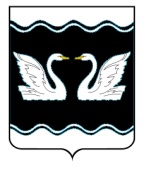 АДМИНИСТРАЦИЯ  ПРОЛЕТАРСКОГО СЕЛЬСКОГО ПОСЕЛЕНИЯ КОРЕНОВСКОГО РАЙОНАПОСТАНОВЛЕНИЕ   19.06.2015                                                                                                                       № 127х. Бабиче-КореновскийОб утверждении Положения о комиссии по организации и проведению торгов (аукционов) по продаже земельныхучастков и права на заключение договоров аренды земельных участков, находящихся на территории Пролетарского сельского поселения Кореновского района          В соответствии с Земельным кодексом Российской Федерации, Федеральным законом от 25 октября 2001года № 137-ФЗ «О введении в действие Земельного кодекса Российской Федерации», п о с т а н о в л я ю: 1. Утвердить Положение о комиссии по организации и проведению торгов (аукционов) по продаже земельных участков и права на заключение договоров аренды земельных участков, находящихся на территории Пролетарского сельского поселения Кореновского района (прилагается).2. Общему отделу администрации Пролетарского сельского поселения Кореновского района (Гвоздева) обнародовать настоящее постановление в установленных местах и разместить его на официальном сайте органов местного самоуправления Пролетарского сельского поселения Кореновского района  в информационно-телекоммуникационной сети Интернет. 3. Постановление вступает в силу после его официального обнародования.Исполняющий обязанностиглавы Пролетарскогосельского поселения Кореновского района                                                               М.И. Шкарупелова                                                                                        ПРИЛОЖЕНИЕ                                                                               УТВЕРЖДЕНО                                                                                постановлением администрации                                                                                 Пролетарского сельского поселения                                                                                 Кореновского района                                                                               от 19.06.2015 № 127ПОЛОЖЕНИЕо комиссии по организации и проведению торгов (аукционов) по продаже земельных участков и права на заключение договоров аренды земельных участков, находящихся на территории  Пролетарского сельского поселения Кореновского района        1. Настоящее Положение устанавливает правовые основы, определяет функции, полномочия и порядок работы комиссии по организации и проведению торгов (аукционов) по продаже земельных участков и права на заключение договоров аренды земельных участков, находящихся на территории Пролетарского сельского  поселения Кореновского района.2. Комиссия в своей деятельности руководствуется Земельным кодексом Российской Федерации, иными федеральными законами и нормативными правовыми актами Российской Федерации, Краснодарского края, и настоящим Положением.3. Комиссия является коллегиальным органом, создаваемым для организации и проведения аукционов по продаже земельных участков и права на заключение договоров аренды земельных участков, находящихся на территории  Пролетарского сельского поселения Кореновского района (далее - аукцион).4. Основные принципы деятельности Комиссии: создание в установленном законом порядке равных возможностей и равных конкурентных условий приобретения земельных участков на аукционах юридическими и физическими лицами; единство предъявляемых к претендентам и участникам аукционов требований; объективность оценок и гласность.5. В целях реализации своих задач Комиссия выполняет следующие функции:5.1 ведет протоколы заседаний Комиссии;5.2 обеспечивает опубликование извещения о проведении аукциона;5.3 осуществляет прием заявок и документов на участие в аукционе; 5.4.рассматривает заявки, проверяет правильность оформления документов, представленных заявителями и определяет их соответствие требованиям извещения о проведении аукциона;5.5 ведет протокол рассмотрения заявок на участие в аукционе, в котором отражает сведения о заявителях, допущенных к участию в аукционе и признанных участниками аукциона, датах подачи заявок, внесенных задатках, сведения о заявителях, не допущенных к участию в аукционе, с указанием причин отказа в допуске к участию в аукционе; 5.6 уведомляет заявителей, признанных участниками аукциона и заявителей, не допущенных к участию в аукционе о принятых в отношении них решениях не позднее дня, следующего после дня подписания протокола рассмотрения заявок претендентов о принятом решении;5 7 определяет победителей аукциона;5.8.принимает решение о признании аукционов несостоявшимися в случаях, предусмотренных действующим законодательством.6. Состав Комиссии утверждается постановлением администрации Пролетарского сельского поселения Кореновского района. Комиссия состоит не менее чем из членов, куда входят: председатель Комиссии, заместитель председателя Комиссии, секретарь Комиссии, а также члены Комиссии. Членами Комиссии не могут быть лица, заинтересованные в результатах торгов.7. Члены Комиссии обязаны:1) руководствоваться в своей деятельности требованиями настоящего Положения;2) лично присутствовать на заседаниях Комиссии;3) соблюдать конфиденциальность информации, ставшей известной им при исполнении своих обязанностей.8. Председатель, заместитель председателя и члены Комиссии подписывают протокол о признании претендентов участниками торгов и несут ответственность за соответствие действующему законодательству принимаемых решений.9. Председатель Комиссии:1) осуществляет общее руководство работой Комиссии и несет персональную ответственность за выполнение возложенных на Комиссию задач;2) осуществляет контроль за процедурой проведения торгов.10. Заместитель председателя Комиссии осуществляет полномочия председателя в его отсутствие.11. Заместитель председателя Комиссии осуществляет полномочия председателя в его отсутствие.12. Секретарь Комиссии:1) извещает членов Комиссии о дне, месте и времени проведения заседания Комиссии за три дня до дня заседания Комиссии;2) ведет протоколы заседаний Комиссии и обеспечивает их надлежащее оформление и размещение;3) уведомляет претендентов торгов о принятом Комиссией решении.13. Работа Комиссии осуществляется на ее заседаниях, которые проводятся по мере необходимости. Заседание Комиссии считается правомочным, если на нем присутствует не менее половины членов Комиссии.14. Решения Комиссии принимаются простым большинством голосов членов Комиссии, председателя и заместителя председателя Комиссии, присутствующих на заседании. При голосовании каждый член Комиссии имеет один голос. 15. При проведении торгов аукционист, назначенный организатором торгов, может являться членом Комиссии.16. Решение Комиссии оформляется протоколом, который составляется ответственным секретарем, подписывается им, утверждается председательствующим на заседании Комиссии и заверяется гербовой печатью администрации  Пролетарского сельского поселения Кореновского района.17.Протокол о результатах аукциона подписывается председателем комиссии и аукционистом. 18. Подлинники протоколов заседаний, материалы к ним Комиссии регистрируются и хранятся у ответственного секретаря Комиссии.Исполняющий обязанностиглавы Пролетарскогосельского поселения Кореновского района                                                               М.И. Шкарупелова5ЛИСТ СОГЛАСОВАНИЯ проекта постановления администрации Пролетарского сельского поселения Кореновского района от 19 июня 2015 года  № 127  «Об утверждении Положения о комиссии по организации и проведению торгов (аукционов) по продаже земельных участков и права на заключение договоров аренды земельных участков, находящихся на территории Пролетарского сельского поселения Кореновского района» Проект подготовлен и внесен:Общим отделом администрации Пролетарского  сельского поселенияКореновского районаВедущий специалист                                                                 Н.В.АнцифероваПроект согласован:Начальник  общего отдела администрации Пролетарского сельского поселения Кореновского района 					                      А.М.Гвоздева